Modulo di domanda di candidaturaSpett.le AMSC S.p.A.Via G. Ferraris, 5 – 21013 Gallarate (VA)		AVVISO DI SELEZIONE PUBBLICA PER TITOLI E COLLOQUIO PER L’ASSUNZIONE A TEMPO INDETERMINATO FULL TIME DI N. 1 UNITA’ CON PROFILO DI COLLABORATORE DI FARMACIA - PRIMO LIVELLO DEL CCNL ASSOFARM VIGENTE PER IL COMPARTO FARMACIE DI A.M.S.C. S.p.A.Il/la sottoscritto/acognome e nome__________________________________________________________________________________________________data di nascita _________________ comune di nascita _________________________________________________ prov._______Nazione :__________________________________________________________________________ ________________________________codice fiscale ______________________________________________________________________________________________________comune di residenza______________________________________________________________________________________________località _____________________________________________________________C.A.P.______ ________ prov. _____________________via/piazza _____________________________________________________________________________ n. _________________________Nazione :___________________________________________________________________________________________________________telefono __________ / _________________________________________ cell.__________________________________________________indirizzo e-mail ___________________________________________________________________________________________________indirizzo PEC ______________________________________________________________________________________________________CHIEDEdi essere ammesso/a a partecipare all’ “AVVISO DI SELEZIONE PUBBLICA PER TITOLI E COLLOQUIO PER L’ASSUNZIONE A TEMPO INDETERMINATO FULL TIME DI N. 1 UNITA’ CON PROFILO DI COLLABORATORE DI FARMACIA - PRIMO LIVELLO DEL CCNL ASSOFARM VIGENTE PER IL COMPARTO FARMACIE DI A.M.S.C. S.p.A.”A tal fine, ai sensi degli articoli 46 e 47 del d.p.r. 28 dicembre 2000, n. 445, consapevole delle sanzioni penali per dichiarazioni mendaci, falsità in atti ed uso di atti falsi ai sensi dell’art. 76 del citato D.P.R. 445/00, sotto la propria responsabilità,DICHIARA1. di essere in possesso della cittadinanza italiana, ovvero di essere in possesso della cittadinanza del seguente Stato membro della U.E.:____________________________________;2. di avere il godimento dei diritti civili e politici in Italia e/o negli stati di appartenenza o provenienza;3. di essere iscritto alle liste elettorali del comune di :____________________________________;4. di non essere escluso dall’elettorato politico attivo;5. di avere un’età non inferiore ai 18 anni compiuti e non superiore all’età costituente il limite per il collocamento a riposo;6. di essere in regola con gli obblighi di leva, (il requisito è necessario solo per in nati entro il 31.12.1985 (L. n. 331/2000 e D.Lgs. n. 215/2001) assolti nell’anno _________, il cui foglio di congedo è stato rilasciato dal seguente ufficio (Distretto militare, Capitaneria di porto, ecc....) _________________________________________________________ con sede in   ______________________________________ovvero di essere nella seguente posizione (esente, riformato ...) __________________________________________________________ la cui documentazione è presso il seguente ufficio (distretto ...) ___________________________________________________;7. di non essere stato destituito o dispensato dall’impiego presso una Pubblica Amministrazione per persistente insufficiente rendimento ovvero licenziato a seguito di procedimento disciplinare, e  di non essere decaduto da un impiego pubblico per averlo conseguito mediante la produzione di documenti falsi o viziati da invalidità non sanabile 8. di non essere stato collocato a riposo ai sensi della legge 24 maggio 1970 n. 336 e successive modificazioni ed integrazioni, nonché di non aver fruito del collocamento a riposo ai sensi del D.P.R. 30 giugno 1972 n. 7489. di non avere a proprio carico:- sentenze definitive di condanna o provvedimenti definitivi di misure di sicurezza o di prevenzione o procedimenti penali e/o amministrativi in corso, nei casi previsti dalla legge come causa di licenziamento;- sentenze definitive di condanna o provvedimenti definitivi di misure di sicurezza o di prevenzione o procedimenti penali e/o amministrativi in corso che possano costituire impedimento all’instaurazione e/o mantenimento del rapporto di lavoro dei dipendenti della Pubblica Amministrazione;10. di avere idoneità fisica al profilo da ricoprire ed alle mansioni da svolgere (per gli appartenenti alle categorie di cui alla Legge 168 del 1999 dovrà essere accertata la capacita lavorativa e che il grado di invalidità non sia di pregiudizio alla salute o alla incolumità degli altri operatori o alla sicurezza degli impianti e dei luoghi di lavoro). E’ fatta salva la tutela dei portatori di handicap di cui alla Legge italiana 104 del 1992. Solo per i portatori di handicap: specificare ausili ed eventuali tempi aggiuntivi necessari in sede di selezione, attestati da una certificazione medica semplice che specifichi gli elementi essenziali per godere dei benefici previsti dalla L.n. 104/92 e successive modifiche ed integrazioni e dalla L. n. 68/99:________________________________________________________________________________11. di garantire, durante il periodo contrattuale, la presenza presso le sedi delle Farmacie aziendali site in Gallarate (VA) o in eventuale altra sede che sarà individuata da A.M.S.C. S.p.A.;12. di essere disponibile a missioni in Italia;13. di essere in possesso di uno dei seguenti diplomi di laurea:1. laurea specialistica (ex DM 509/1999) o laurea magistrale (ex DM 270/2004) equiparate ai diplomi di laurea del vecchio ordinamento in Farmacia;2. diploma di laurea, o laurea specialistica o magistrale secondo il nuovo ordinamento, ovvero ai possessori di diploma di laurea secondo il vecchio ordinamento, sulla base dell’attinenza alle caratteristiche professionali del posto da coprire;3. altro diploma di laurea la cui equipollenza, ai sensi della normativa vigente, abbia valenza unidirezionale nei confronti di uno dei precedenti diplomi.conseguita in data __________________ presso (indicare la Facoltà e l'Ateneo di appartenenza) ____________________________________ con votazione ________________________, lode SI/NO;14. di essere regolarmente iscritto all’Albo dell’Ordine dei Farmacisti di___________________________________al numero_____________________________________ dalla data________________________________________________________;15. che le dichiarazioni rese nella presente domanda sono documentabili; 16. di autorizzare A.M.S.C. S.p.A. al trattamento dei propri dati personali ai sensi del Regolamento UE 679/2016 del Parlamento e del Consiglio del 27 aprile 2016, per le finalità connesse e strumentali allo svolgimento della presente procedura, indicate nell’allegata informativa;17. di saper parlare e scrivere nella lingua italiana.N.B.: Qualora al momento dell’assunzione siano scaduti i termini di validità delle dichiarazioni rese, le stesse dovranno essere riconfermate attraverso la sottoscrizione di un apposito modulo.Luogo e Data __________________________________________Firma_____________________________NOTE: Allegare la copia fotostatica di un documento di identità in corso di validità, e la copia del diploma di laurea.Inserire dati dattiloscritti o in carattere stampatello.Il Regolamento Europeo n. 679/2016, applicabile in tutti gli Stati Membri, riconosce ad ogni soggetto la tutela dei propri dati personali che siano oggetto di trattamento da parte di terzi, come espressione del rispetto della dignità umana e dei diritti e libertà fondamentali della persona. Sulla base delle previsioni del suddetto Regolamento e della disciplina delle norme interne desideriamo informarLa che il trattamento dei Suoi dati verrà da noi effettuato nel pieno rispetto dei principi di liceità, correttezza, e trasparenza e di tutela della riservatezza dei Suoi dati e diritti in conformità a quanto previsto da dette disposizioni di legge.Le precisiamo altresì che per la procedura di selezione, abbiamo necessità di acquisire i Suoi dati personali. Pertanto, in base alle disposizioni delle norme europee ed interne in vigore, Le forniamo le seguenti informazioni.Titolare del trattamento Il titolare del trattamento dei dati è: AMSC S.p.a. con sede legale in Via Galileo Ferraris n. 5, 21013 Gallarate (VA), codice fiscale e partita IVA 02279540120, info@amsc.it   protocollo@pec.amsc.it Responsabile Protezione Dati (RPD)I dati di contatto del RPD sono reperibili, aggiornati, presso la sede del Titolare del trattamento.Per l’esercizio dei Suoi diritti e per ogni comunicazione, problematica e/o richiesta di chiarimento riguardante la protezione dei Suoi dati personali, potrà liberamente contattare il DPO all’indirizzo e-mail dpo@amsc.itOggetto del trattamentoI dati personali, identificativi e curriculari, nonché eventualmente sensibili, raccolti presso l'interessato o presso i soggetti terzi di cui il Titolare si avvale per le procedure di selezione, sono trattati ed utilizzati per dar seguito alla richiesta dell'Interessato e, più precisamente, per procedere alla verifica dei presupposti per l'assunzione e/o per l'avvio di una collaborazione. La raccolta riguarderà solo i dati comuni (nome, indirizzo, dati di contatto); pertanto il candidato non sarà tenuto ad indicare quelli c.d. particolari, così come qualificati dall'art. 9 del Reg. 2016/679 o sullo stato di salute. Si fa salva l'ipotesi in cui i dati in parola debbano essere conosciuti in ragione dell’instaurando rapporto lavorativo, con particolare riferimento all'eventuale appartenenza dell'Interessato alle categorie protette e alle eventuali visite mediche pre-assuntive.Finalità, base giuridica e durata del trattamentoModalità del trattamento Il trattamento e la conservazione dei dati verranno effettuati con l’ausilio di mezzi e strumenti informatici automatizzati e/o cartacei, tali da permetterle l’accesso ai Suoi dati personali in nostro possesso, secondo le modalità più idonee a garantirne l’integrità, l’aggiornamento, la sicurezza e la riservatezza, proteggendoli altresì da trattamenti non autorizzati e/o illeciti nonché dalla perdita, distruzione o dal danneggiamento accidentale.  Comunicazione di dati I dati raccolti non saranno divulgati. I dati potranno essere comunicati a terzi individuati e nominati ex artt. 28 del Reg. 2016/679 se necessario per le finalità indicate (esempio società di selezione e valutazione). Trasferimento di datiI suoi dati non sono oggetto di trasferimento al di fuori dell’Unione Europea. Resta in ogni caso inteso che il Titolare, ove si rendesse necessario, avrà facoltà di trasferire i dati in Unione Europea e/o in paesi extra UE. In tal caso, il Titolare assicura sin d’ora che il trasferimento dei dati extra UE avverrà in conformità alle disposizioni di legge applicabili stipulando, se necessario, accordi che garantiscano un livello di protezione adeguato e/o adottando le clausole contrattuali standard previste dalla Commissione Europea e/o norme vincolanti di impresa.Diritti dell’interessatoIn ogni momento Lei potrà esercitare, con richiesta scritta, nei confronti del Titolare del trattamento sopra individuato, tutti i diritti riconosciuti dalla normativa europea ed interna applicabili ed in particolare dagli articoli 13, 14, 15 a 22 e 34 del Regolamento Europeo e dalle disposizioni attuative nonché dalla normativa nazionale in vigore, ed in particolare:il diritto di ottenere la conferma dell’esistenza o meno di dati che La riguardano, anche se non ancora registrati, e la loro comunicazione in forma intellegibile. il diritto di ottenere gratuitamente l’accesso e/o la copia dei Suoi dati personali oggetto di trattamento con l’indicazione di tutti gli aspetti rilevanti al trattamento previsti dal Reg. Eu.il diritto di ottenere gratuitamente l’aggiornamento, la rettificazione di dati inesatti, la limitazione del trattamento oppure, quando ne ha interesse, l’integrazione dei dati il diritto di opporsi, in tutto o in parte al trattamento dei dati personali che La riguardano ancorché pertinenti alle finalità della raccolta per motivi legittimi o di revocare, in tutto o in parte, il proprio consenso, ove esso sia necessario.il diritto alla portabilità, ricevere in un formato strutturato di uso comune i dati personali che La riguardano e che siano trasmessi ad altro titolare senza impedimenti.il diritto di proporre reclamo ad una autorità di controllo (Garante per la protezione dei dati personali, www.garanteprivacy.it ) o autorità giudiziaria;Può esercitare i suoi diritti e/o può richiederne l’elenco integrale previa richiesta al Titolare del trattamento.PRESA VISIONE DELL’INFORMATIVAIl sottoscritto _____________________________________ con la sottoscrizione della presente dichiaro di aver ricevuto e preso visione dell’informativa sul trattamento dei miei dati personali. Inoltre, relativamente all’esecuzione dei trattamenti necessari all’azienda per la selezione al fine di verifica dei presupposti per l'assunzione e/o per l'avvio della collaborazione e, quindi, all'eventuale instaurazione del rapporto con il Titolare, come sopra esplicitato	 PRESTO  	NEGO 	     il mio consenso.Luogo e data ________________________________________  Firma _____________________________________________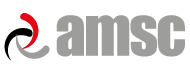 INFORMATIVA SUL TRATTAMENTO DEI DATI PERSONALI(artt. 13 e 14, Regolamento UE 679/2016 GDPR)CANDIDATI Rev. 01 del 10/11/2021FinalitàConferimento obbligatorio o facoltativoBase giuridica del trattamentoDurata del trattamentoGestione della ricezione dei CV inviati spontaneamente dal candidatoIl conferimento dei dati è facoltativo ed è rimesso alla volontà del candidato presentare il proprio curriculum vitae. (Art. 111 – D.Lgs. 196/03 modificato da D.Lgs. 101/2018)Il trattamento dei dati avrà luogo per la durata di un anno dal ricevimento; al termine del periodo i dati saranno distrutti o resi anonimi.Selezione al fine di verifica dei presupposti per l'assunzione e/o per l'avvio della collaborazione e, quindi, all'eventuale instaurazione del rapporto con il Titolare.Vedi sopra.Per quanto concerne i dati successivamente ed eventualmente richiesti dal Titolare, il mancato conferimento comporta l'impossibilità di procedere alla verifica dei presupposti per l'assunzione e/o per l'avvio della collaborazione e, quindi, all'eventuale instaurazione del rapporto con il Titolare.(Art. 6, comma 1, lett. a), GDPR) Consenso dell’interessato.Fatto salvo eventuale assunzione, per cui si applicano i tempi relativi al trattamento specifico, il trattamento dei dati avrà luogo per la durata di un anno dalla raccolta; al termine del periodo i dati saranno distrutti o resi anonimi.INFORMATIVA SUL TRATTAMENTO DEI DATI PERSONALI(artt. 13 e 14, Regolamento UE 679/2016 GDPR)CANDIDATI Rev. 01 del 10/11/2021